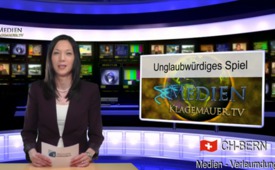 Unglaubwürdiges Spiel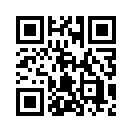 Kleine Beobachtung in der Medienschlacht rund um das AZK-Referat vom 24. November 2012 von Sylvia Stolz: Nachdem die Zeitung „Südostschweiz“ über die Strafanzeige ...Kleine Beobachtung in der Medienschlacht rund um das AZK-Referat vom 24. November 2012 von Sylvia Stolz: Nachdem die Zeitung „Südostschweiz“ über die Strafanzeige wegen Antisemitismus des Rechtsanwaltes Daniel Kettiger gegen Ivo Sasek und Sylvia Stolz informiert hatte, verurteilte die AZK-Referentin in einer persönlichen Gegendarstellung auf www.anti-zensur.info, die Strafanzeige. Dies, weil Kettiger (laut Südostschweiz) in der Strafanzeige Aussagen von Stolz zitiert hat, welche diese gar nicht so gemacht hatte. In einem darauffolgenden Brief an den Veranstalter der AZK, Ivo Sasek, forderte Kettiger, die Gegendarstellung sofort aus dem Internet zu nehmen. Die Gegendarstellung von Frau Stolz fuße auf einer Falschinformation der Südostschweiz: „Er habe weder Frau Stolz in seiner Strafanzeige zitiert, noch habe er in dieser ganzen Affäre irgendeinen Kontakt mit irgendwelchen Medienschaffenden dieser Zeitung gehabt, geschweige denn ihr irgendwelche Dokumente zugestellt … “ Wem darf man nun glauben? Einer von beiden muss gelogen haben! Der Rechtsanwalt oder die Tageszeitung? Fest steht nur eines: Das Ganze ist der unbeholfene (weil unseriöse) Versuch, mittels der Antisemitismus-Masche den Ruf der AZK zu zerstören.

Zitat:
Wer Redliche irreführt auf einem bösen Weg, wird selbst in eine Grube fallen, aber die Lauteren nehmen Gutes in Besitz.

Bibel: Sprueche 28,10von jb.Quellen:http://anti-zensur.info/Das könnte Sie auch interessieren:#AZK8 - Medienschlacht um die 8. AZK - www.kla.tv/AZK8Kla.TV – Die anderen Nachrichten ... frei – unabhängig – unzensiert ...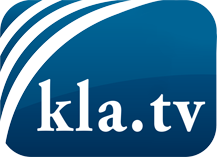 was die Medien nicht verschweigen sollten ...wenig Gehörtes vom Volk, für das Volk ...tägliche News ab 19:45 Uhr auf www.kla.tvDranbleiben lohnt sich!Kostenloses Abonnement mit wöchentlichen News per E-Mail erhalten Sie unter: www.kla.tv/aboSicherheitshinweis:Gegenstimmen werden leider immer weiter zensiert und unterdrückt. Solange wir nicht gemäß den Interessen und Ideologien der Systempresse berichten, müssen wir jederzeit damit rechnen, dass Vorwände gesucht werden, um Kla.TV zu sperren oder zu schaden.Vernetzen Sie sich darum heute noch internetunabhängig!
Klicken Sie hier: www.kla.tv/vernetzungLizenz:    Creative Commons-Lizenz mit Namensnennung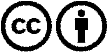 Verbreitung und Wiederaufbereitung ist mit Namensnennung erwünscht! Das Material darf jedoch nicht aus dem Kontext gerissen präsentiert werden. Mit öffentlichen Geldern (GEZ, Serafe, GIS, ...) finanzierte Institutionen ist die Verwendung ohne Rückfrage untersagt. Verstöße können strafrechtlich verfolgt werden.